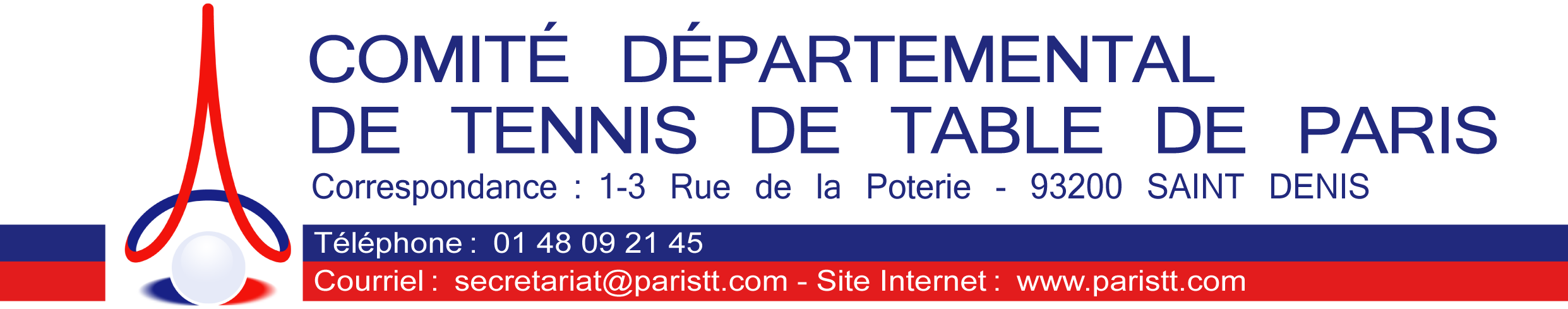 Championnat de France Départemental par EquipesSaison 2018/2019Demande de dérogation Nombre de tables et avancement d’horaireAssociation :N° d’Association :Équipes concernées (n° et division) :	      Avancement d’horaire de 15 minutes                   Demande de jouer sur 5 tables                   Demande de jouer sur 6 tablesMotif de la demande :Date :		Signature ou Cachet du Club demandeur :	Bordereau à renvoyer à :COMITÉ DÉPARTEMENTAL DE TENNIS DE TABLE DE PARIS1, rue de la Poterie, 93200 Saint-DenisOu par mail àsecretariat@paristt.com